Publicado en Asturias el 26/03/2018 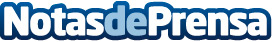 Nuevos campos tematizados de paintball en Jaire aventuraJaire aventura amplia sus campos tematizados de paintball para una mayor diversiónDatos de contacto:Paintball Asturias Redacción y publicación.985 84 14 64Nota de prensa publicada en: https://www.notasdeprensa.es/nuevos-campos-tematizados-de-paintball-en Categorias: Asturias Entretenimiento Otros deportes http://www.notasdeprensa.es